Dear Parents and CarersEarly finish - Monday 27th September We will be finishing at 15.15 on Monday 27th September to support our evening event for our new Y7 families.Your daughter will therefore finish school fifteen minutes earlier than usual.With thanks and best wishes,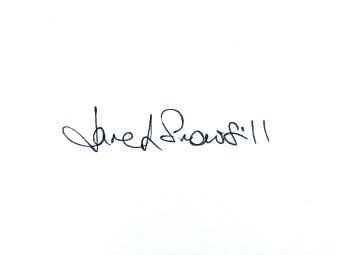 Jane SnowsillDeputy Headteacher KS3